СПРАВКАО проведённых мероприятиях по профилактике дорожно-транспортных происшествий и работе по правилам дорожного движенияза 1-ю четверть 2019-2020 учебный год в МБОУ СОШ №5         Пропаганда правил дорожного движения среди учащихся, предупреждение детского дорожно-транспортного травматизма, проверка и закрепление навыков безопасного поведения детей на улице – основная цель всех мероприятий по профилактике дорожно-транспортных происшествий в школе и одно из направлений воспитательной работы.На педагогическом совете 29.08.209, зам. директора по безопасности ознакомила педагогический коллектив с нормативными и методическими документами по предупреждению ДДТТ. 04.09.2019 на методическом совещании классных руководителей, зам. директора по УВР Яковенко Т.В., познакомила присутствующих с планом проведения месячника по безопасности. Классным руководителям были предложены методические рекомендации по работе в данном направлении (разработки классных часов, родительских собраний и т.д.)В начале каждого учебного года традиционно в нашей школе, в рамках месячника безопасности «Внимание - дети!» проводятся занятия в начальных классах: «Дорожная азбука», акция «Стань заметней на дороге!», а так же проводятся инструктажи обучающихся «Безопасный путь в школу», ежедневно в классах начальной школы проводятся  «Минутки» по профилактике несчастных случаев на дороге, на водоёмах и т.д.На родительских собраниях (17-18.09.2019), обсуждался вопрос о безопасности детей на дорогах, тема обсуждения «Роль семьи в профилактике ДДТТ».    За период 1-й четверти для учащихся школы прошли разнообразные мероприятия, направленные на профилактику дорожно-транспортного травматизма. Были проведены тематические занятия о соблюдении правил дорожного движения. В результате проведенной работы, дети получили стойкие знания о сигналах светофора и правилах дорожного движения, познакомились с указательными и запрещающими дорожными знаками, у детей повысилась культура поведения на улице и выработалась потребность в соблюдении правил дорожного движения. Интересной и познавательной стала для учеников 3В и 4В классов игра «Дорожный лабиринт». Также в течение месяца с учащимися проводились классные часы на темы: «Улица и пешеходы», «Где и как безопасно переходить дорогу», «Азбука регулировщика», «Знай и выполняй правила дорожного движения», «Чем опасен гололед?» и др. Старшеклассники подготовили сообщения об опасных ситуациях на дороге.6 сентября среди учащихся 2-7 классов был проведен конкурс рисунков на тему: «Страна БезОпасности».  По итогам школьного этапа 8 человек (победители) приняли участие в городском конкурсе. Итоги Конкурса: Власова Мария – призер, Осина Дарья – призер, Благова Дарья – призерРодина Дарья – призер.Для учащихся 1-4 классов в конце четверти, силами отряда ЮИД  были проведены викторина «Знатоки ПДД». В рамках внеурочной деятельности среди учащихся 7 классов был проведен конкурс социальной рекламы по безопасности дорожного движения. Лучшие работы были размещены на сайте школы и на страничке инстограмм.Зам. директора по ВР                                                             Яковенко Т.В.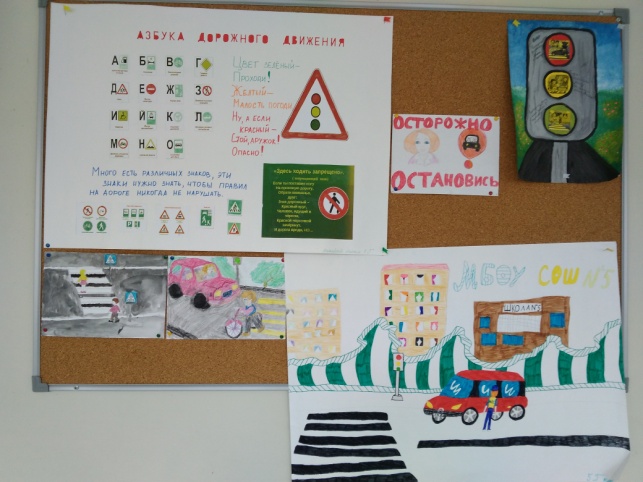 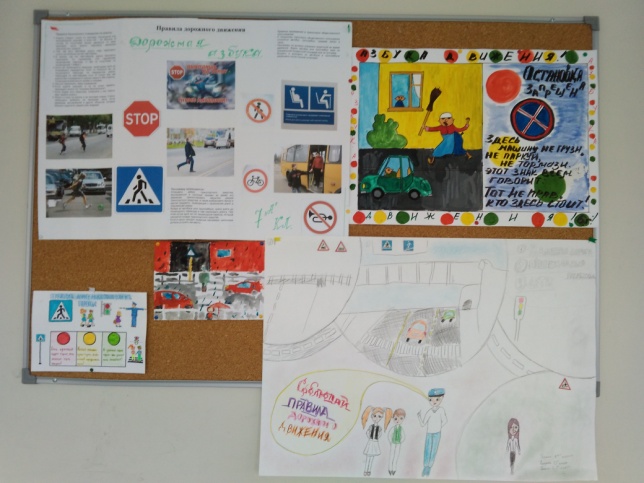 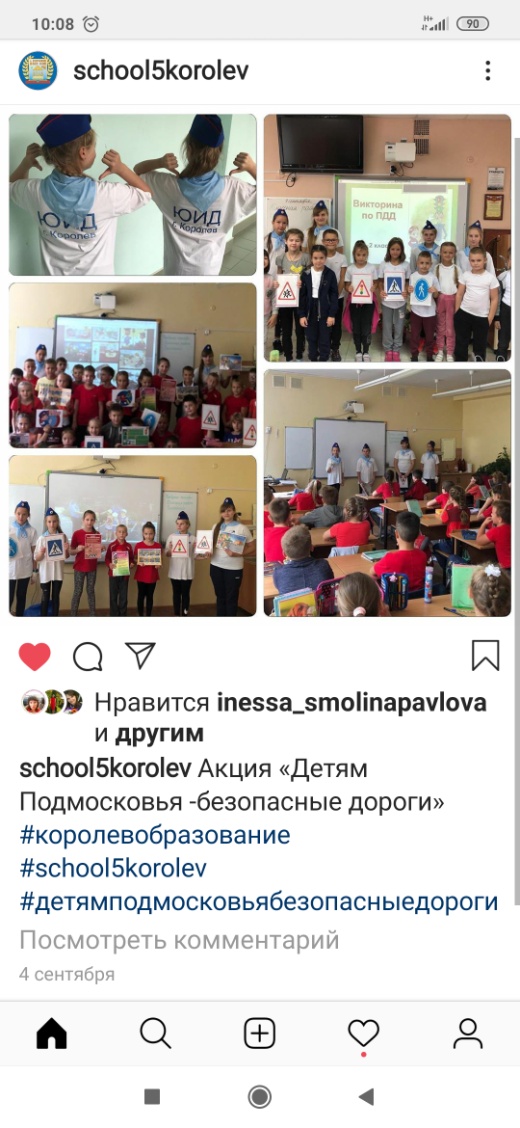 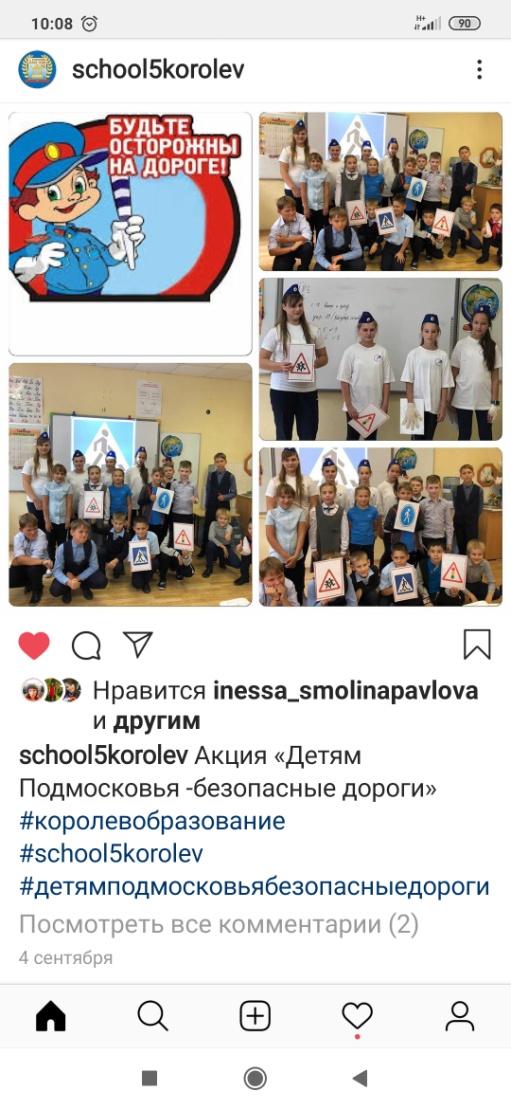 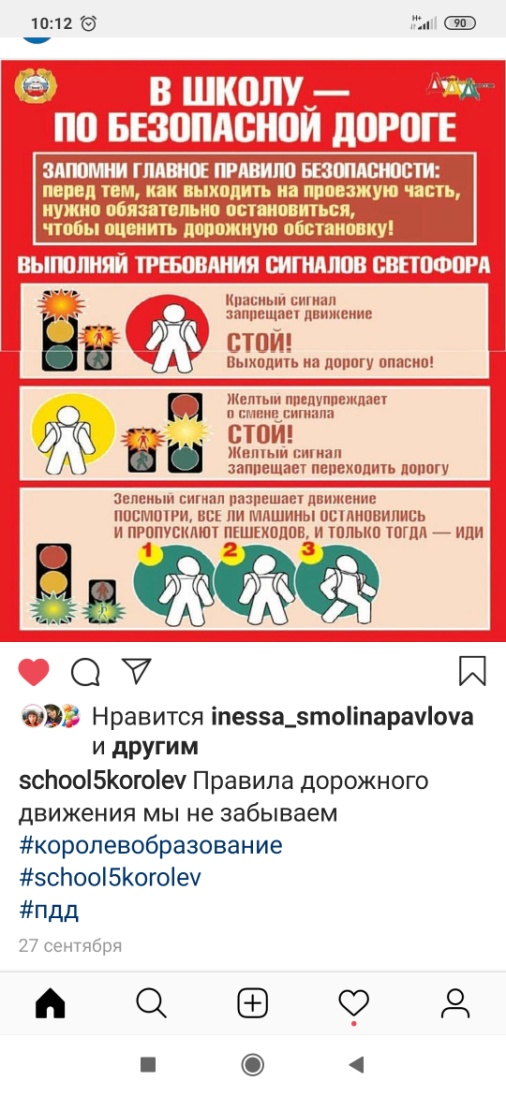 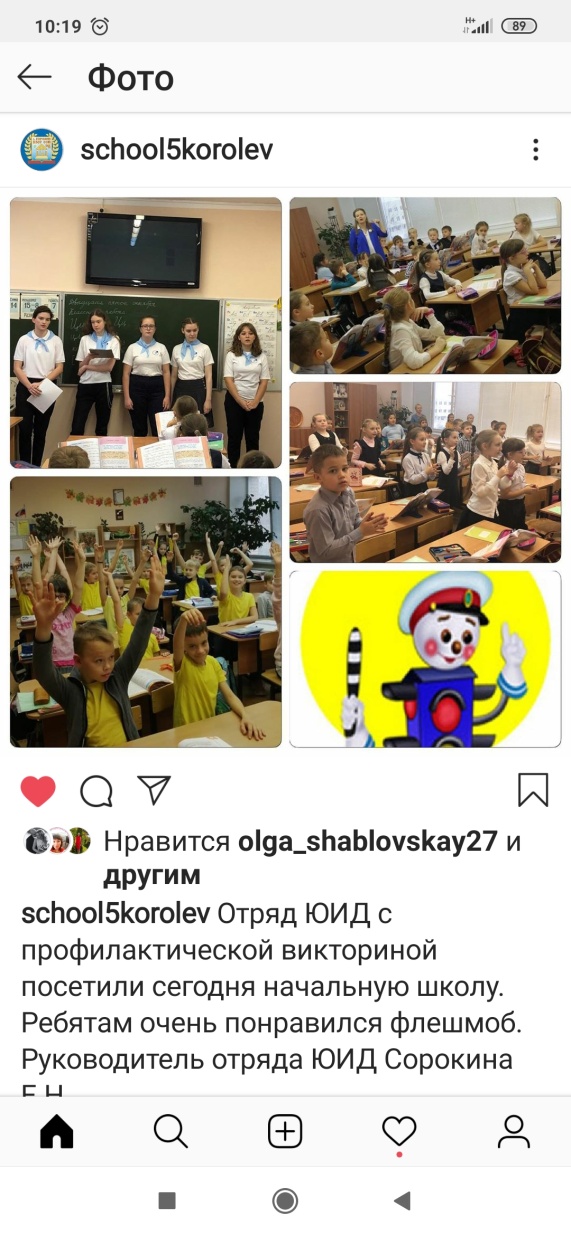 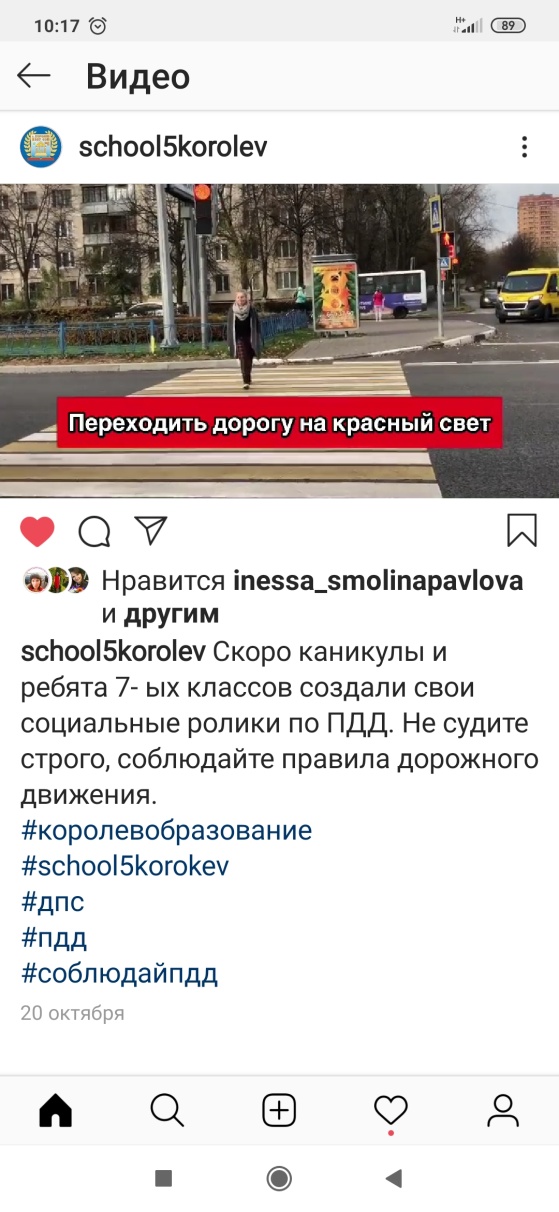 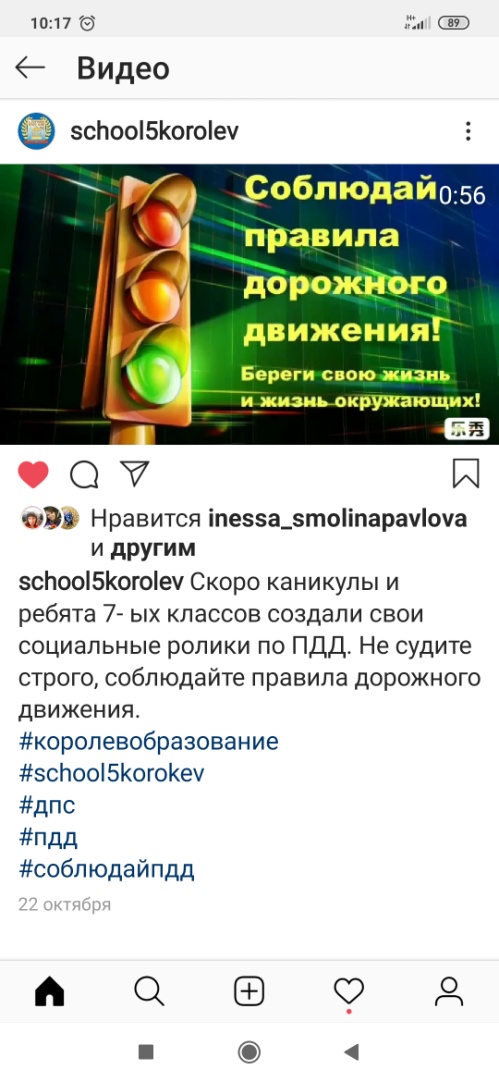 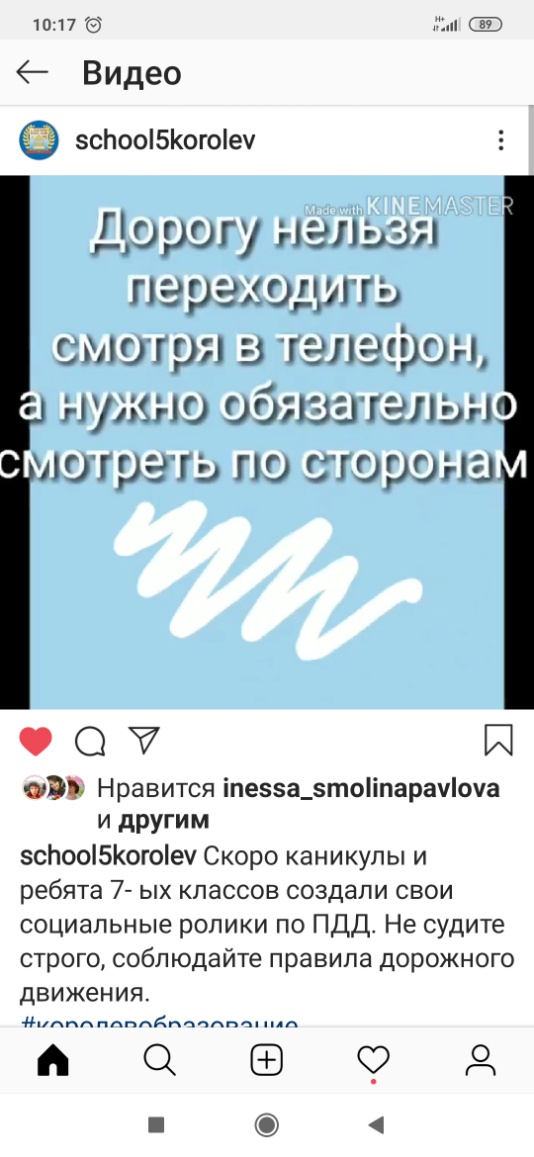 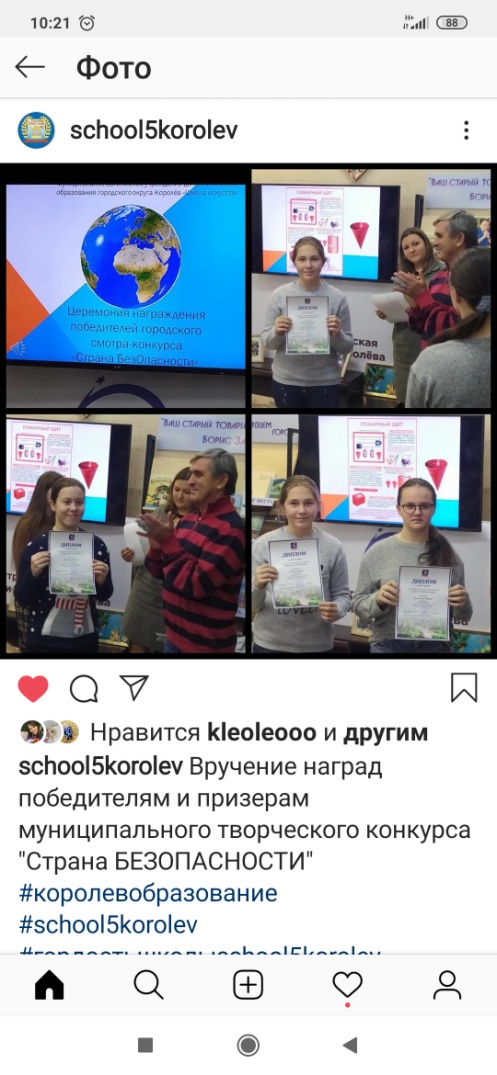 